           БАШҠОРТОСТАН РЕСПУБЛИКАҺЫ                                                     совет сельского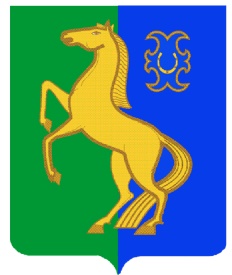                  ЙƏРМƏКƏЙ РАЙОНЫ                                                          поселения рятамакский сельсовет  МУНИЦИПАЛЬ РАЙОНЫНЫҢ                                                      муниципального района              РəтамаҠ  ауыл  Советы                                                            ермекеевский район                АУЫЛ БИЛəМəҺЕ   СОВЕТЫ                                                      республики Башкортостан         452181,  Рəтамаҡ а, Коммунистик. ур. 28                                  452181,с. Рятамакул.Коммунистическая,28                      т. (34741) 2-66-37                                                                   т.(34741)2-66-37                                                                  РЕШЕНИЕ                             № 14-4/29                                                                                14 февраля 2024 годаО внесении изменений «Об  оплате труда работников, занимающих должности и профессии, не отнесенные к  муниципальным должностям, и осуществляющих техническое обеспечение деятельности Администрации сельского поселения Рятамакский сельсовет муниципального района Ермекеевский район Республики Башкортостан, утвержденное решением Совета  сельского поселения Рятамакский сельсовет муниципального района Ермекеевский район Республики Башкортостан                                              от 19 декабря 2018 г. № 258В целях реализации Указа Главы Республики Башкортостан 
от   22 декабря 2023 года № УГ- 1166  «О повышении денежного вознаграждения лиц, замещающих государственные должности Республики Башкортостан, и денежного содержания государственных гражданских служащих Республики Башкортостан», Совет сельского поселения Рятамакский сельсовет муниципального района Ермекеевский район Республики Башкортостан решил:1. Утвердить прилагаемые изменения, вносимые в Положение об оплате труда и материальном стимулировании работников, занимающих должности и профессии, не отнесенные к муниципальным должностям и должностям муниципальной службы, и осуществляющих техническое обеспечение деятельности Администрации сельского поселения Рятамакский сельсовет муниципального района Ермекеевский район Республики Башкортостан, утвержденное решением Совета сельского поселения Рятамакский сельсовет муниципального района Ермекеевский район Республики Башкортостан от  19 декабря 2018 года № 258.	   2. Настоящее решение вступает в силу со дня подписания и распространяется на правоотношения, возникшие с 1 января 2024 года.Глава сельского поселения  Рятамакский сельсовет муниципального района Ермекеевский районРеспублики Башкортостан                                                                Р.М.ХабибуллинаПриложение к решению Совета сельского поселения Рятамакский сельсовет муниципального района Ермекеевский районРеспублики Башкортостанот 14 февраля 2024 года  № 14-4/29Изменения, вносимые в Положение об  оплате труда работников, занимающих должности и профессии, не отнесенные к  муниципальным должностям, и осуществляющих техническое обеспечение деятельности Администрации сельского поселения Рятамакский сельсовет муниципального района Ермекеевский район Республики Башкортостан, утвержденное решением Совета  сельского поселения Рятамакский сельсовет муниципального района Ермекеевский район Республики Башкортостан от 19 декабря 2018_г. № 258	1.  Приложение «Размеры должностных окладов (тарифных ставок) работников, занимающих должности и профессии, не отнесенные к муниципальным должностям и осуществляющих техническое обеспечение деятельности Администрации сельского поселения Рятамакский сельсовет муниципального района Ермекеевский район Республики Башкортостан» изложить в следующей редакции:Размерыдолжностных окладов (тарифных ставок) работников, занимающихдолжности и профессии, не отнесенные к муниципальным должностям и осуществляющих техническое обеспечение деятельности Администрации сельского поселения Рятамакский сельсовет муниципального района Ермекеевский район Республики БашкортостанНаименование должности (профессии)Должностной оклад(тарифная ставка), руб.Водитель 5 разряда4809